合肥市中等职业学校优秀论文、优秀教学软件和优质课评选推荐表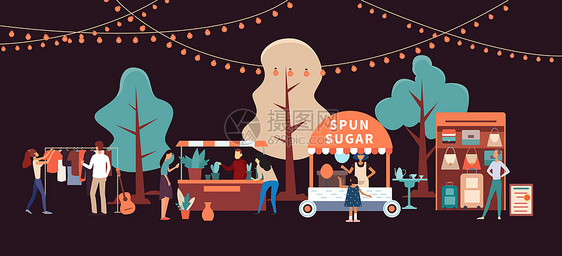 教学活动设计专业名称：电子商务课程名称：英语课题名称：Unit2 Stall Shopping  学校名称：安徽新华学校班    级：18级电子商务1班 教    师：胡盼盼教学活动设计标题《Unit 2 Stall Shopping 》《Unit 2 Stall Shopping 》《Unit 2 Stall Shopping 》作者姓名胡盼盼联系电话18956519163单 位安徽新华学校安徽新华学校安徽新华学校内容介绍本节内容是选自王立善、戴宗显编写的中等职业教育改革国家规划教材《英语》基础模块下册,本教材旨在全面贯彻党的教育方针，通过传授英语基础知识，训练学生英语听说读写的技能来服务学生的职业发展，培养学生终身学习的理念。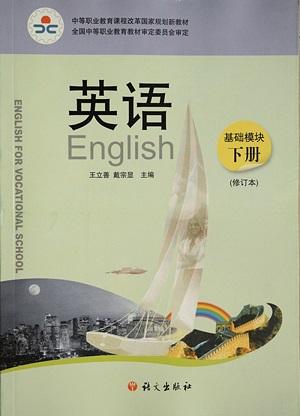 本节内容是Unit2 Stall Shopping（地摊购物）里的第四课时Speaking，本节内容既是对本单元阅读和听力部分内容的延伸又为后面的写作教学奠定基础。购物是学生日常生活的重要部分，既帮助学生强化了购物的词汇的表达，为英语会话能力奠定了坚实的基础。本节内容是选自王立善、戴宗显编写的中等职业教育改革国家规划教材《英语》基础模块下册,本教材旨在全面贯彻党的教育方针，通过传授英语基础知识，训练学生英语听说读写的技能来服务学生的职业发展，培养学生终身学习的理念。本节内容是Unit2 Stall Shopping（地摊购物）里的第四课时Speaking，本节内容既是对本单元阅读和听力部分内容的延伸又为后面的写作教学奠定基础。购物是学生日常生活的重要部分，既帮助学生强化了购物的词汇的表达，为英语会话能力奠定了坚实的基础。本节内容是选自王立善、戴宗显编写的中等职业教育改革国家规划教材《英语》基础模块下册,本教材旨在全面贯彻党的教育方针，通过传授英语基础知识，训练学生英语听说读写的技能来服务学生的职业发展，培养学生终身学习的理念。本节内容是Unit2 Stall Shopping（地摊购物）里的第四课时Speaking，本节内容既是对本单元阅读和听力部分内容的延伸又为后面的写作教学奠定基础。购物是学生日常生活的重要部分，既帮助学生强化了购物的词汇的表达，为英语会话能力奠定了坚实的基础。学校推荐意见同意推荐                         2020 年 6月 18日同意推荐                         2020 年 6月 18日同意推荐                         2020 年 6月 18日课程名称英语英语英语英语英语英语英语英语课题名称Unit2 Stall Shopping Unit2 Stall Shopping 教学班级18级电子商务1班18级电子商务1班18级电子商务1班18级电子商务1班18级电子商务1班学    时1 课 时1 课 时授课教师胡盼盼胡盼盼邮 箱694128839@qq.com694128839@qq.com一、教材内容分析一、教材内容分析一、教材内容分析一、教材内容分析一、教材内容分析一、教材内容分析一、教材内容分析一、教材内容分析一、教材内容分析本节内容是选自王立善、戴宗显编写的中等职业教育改革国家规划教材《英语》基础模块下册,本教材旨在全面贯彻党的教育方针，通过传授英语基础知识，训练学生英语听说读写的技能来服务学生的职业发展，培养学生终身学习的理念。本节内容是Unit2 Stall Shopping（地摊购物）里的第四课时Speaking，本节内容既是对本单元所学内容的延伸又为后面的写作教学奠定基础。购物是学生日常生活的重要部分，既帮助学生强化了购物的词汇的表达，为英语会话能力奠定了坚实的基础。本节内容是选自王立善、戴宗显编写的中等职业教育改革国家规划教材《英语》基础模块下册,本教材旨在全面贯彻党的教育方针，通过传授英语基础知识，训练学生英语听说读写的技能来服务学生的职业发展，培养学生终身学习的理念。本节内容是Unit2 Stall Shopping（地摊购物）里的第四课时Speaking，本节内容既是对本单元所学内容的延伸又为后面的写作教学奠定基础。购物是学生日常生活的重要部分，既帮助学生强化了购物的词汇的表达，为英语会话能力奠定了坚实的基础。本节内容是选自王立善、戴宗显编写的中等职业教育改革国家规划教材《英语》基础模块下册,本教材旨在全面贯彻党的教育方针，通过传授英语基础知识，训练学生英语听说读写的技能来服务学生的职业发展，培养学生终身学习的理念。本节内容是Unit2 Stall Shopping（地摊购物）里的第四课时Speaking，本节内容既是对本单元所学内容的延伸又为后面的写作教学奠定基础。购物是学生日常生活的重要部分，既帮助学生强化了购物的词汇的表达，为英语会话能力奠定了坚实的基础。本节内容是选自王立善、戴宗显编写的中等职业教育改革国家规划教材《英语》基础模块下册,本教材旨在全面贯彻党的教育方针，通过传授英语基础知识，训练学生英语听说读写的技能来服务学生的职业发展，培养学生终身学习的理念。本节内容是Unit2 Stall Shopping（地摊购物）里的第四课时Speaking，本节内容既是对本单元所学内容的延伸又为后面的写作教学奠定基础。购物是学生日常生活的重要部分，既帮助学生强化了购物的词汇的表达，为英语会话能力奠定了坚实的基础。本节内容是选自王立善、戴宗显编写的中等职业教育改革国家规划教材《英语》基础模块下册,本教材旨在全面贯彻党的教育方针，通过传授英语基础知识，训练学生英语听说读写的技能来服务学生的职业发展，培养学生终身学习的理念。本节内容是Unit2 Stall Shopping（地摊购物）里的第四课时Speaking，本节内容既是对本单元所学内容的延伸又为后面的写作教学奠定基础。购物是学生日常生活的重要部分，既帮助学生强化了购物的词汇的表达，为英语会话能力奠定了坚实的基础。本节内容是选自王立善、戴宗显编写的中等职业教育改革国家规划教材《英语》基础模块下册,本教材旨在全面贯彻党的教育方针，通过传授英语基础知识，训练学生英语听说读写的技能来服务学生的职业发展，培养学生终身学习的理念。本节内容是Unit2 Stall Shopping（地摊购物）里的第四课时Speaking，本节内容既是对本单元所学内容的延伸又为后面的写作教学奠定基础。购物是学生日常生活的重要部分，既帮助学生强化了购物的词汇的表达，为英语会话能力奠定了坚实的基础。本节内容是选自王立善、戴宗显编写的中等职业教育改革国家规划教材《英语》基础模块下册,本教材旨在全面贯彻党的教育方针，通过传授英语基础知识，训练学生英语听说读写的技能来服务学生的职业发展，培养学生终身学习的理念。本节内容是Unit2 Stall Shopping（地摊购物）里的第四课时Speaking，本节内容既是对本单元所学内容的延伸又为后面的写作教学奠定基础。购物是学生日常生活的重要部分，既帮助学生强化了购物的词汇的表达，为英语会话能力奠定了坚实的基础。本节内容是选自王立善、戴宗显编写的中等职业教育改革国家规划教材《英语》基础模块下册,本教材旨在全面贯彻党的教育方针，通过传授英语基础知识，训练学生英语听说读写的技能来服务学生的职业发展，培养学生终身学习的理念。本节内容是Unit2 Stall Shopping（地摊购物）里的第四课时Speaking，本节内容既是对本单元所学内容的延伸又为后面的写作教学奠定基础。购物是学生日常生活的重要部分，既帮助学生强化了购物的词汇的表达，为英语会话能力奠定了坚实的基础。本节内容是选自王立善、戴宗显编写的中等职业教育改革国家规划教材《英语》基础模块下册,本教材旨在全面贯彻党的教育方针，通过传授英语基础知识，训练学生英语听说读写的技能来服务学生的职业发展，培养学生终身学习的理念。本节内容是Unit2 Stall Shopping（地摊购物）里的第四课时Speaking，本节内容既是对本单元所学内容的延伸又为后面的写作教学奠定基础。购物是学生日常生活的重要部分，既帮助学生强化了购物的词汇的表达，为英语会话能力奠定了坚实的基础。二、学情分析二、学情分析二、学情分析二、学情分析二、学情分析二、学情分析二、学情分析二、学情分析二、学情分析本次教学主体为2018级电子商务专业1班的学生，平均年龄为17周岁左右，喜欢模仿和表演，但对英语学习缺乏自信，不敢表达。在知识储备方面，学生有了一定的词汇量，具备了一定的听力和阅读技巧，能进行简单的英语交流，但语言表达不够流畅，发音不够准确。课前的学习情况反馈：大部分学生能听懂购物的重点句型并能简单表达，但表达不够流畅，部分学生在表达中出现发音，语法等方面的错误。本次教学主体为2018级电子商务专业1班的学生，平均年龄为17周岁左右，喜欢模仿和表演，但对英语学习缺乏自信，不敢表达。在知识储备方面，学生有了一定的词汇量，具备了一定的听力和阅读技巧，能进行简单的英语交流，但语言表达不够流畅，发音不够准确。课前的学习情况反馈：大部分学生能听懂购物的重点句型并能简单表达，但表达不够流畅，部分学生在表达中出现发音，语法等方面的错误。本次教学主体为2018级电子商务专业1班的学生，平均年龄为17周岁左右，喜欢模仿和表演，但对英语学习缺乏自信，不敢表达。在知识储备方面，学生有了一定的词汇量，具备了一定的听力和阅读技巧，能进行简单的英语交流，但语言表达不够流畅，发音不够准确。课前的学习情况反馈：大部分学生能听懂购物的重点句型并能简单表达，但表达不够流畅，部分学生在表达中出现发音，语法等方面的错误。本次教学主体为2018级电子商务专业1班的学生，平均年龄为17周岁左右，喜欢模仿和表演，但对英语学习缺乏自信，不敢表达。在知识储备方面，学生有了一定的词汇量，具备了一定的听力和阅读技巧，能进行简单的英语交流，但语言表达不够流畅，发音不够准确。课前的学习情况反馈：大部分学生能听懂购物的重点句型并能简单表达，但表达不够流畅，部分学生在表达中出现发音，语法等方面的错误。本次教学主体为2018级电子商务专业1班的学生，平均年龄为17周岁左右，喜欢模仿和表演，但对英语学习缺乏自信，不敢表达。在知识储备方面，学生有了一定的词汇量，具备了一定的听力和阅读技巧，能进行简单的英语交流，但语言表达不够流畅，发音不够准确。课前的学习情况反馈：大部分学生能听懂购物的重点句型并能简单表达，但表达不够流畅，部分学生在表达中出现发音，语法等方面的错误。本次教学主体为2018级电子商务专业1班的学生，平均年龄为17周岁左右，喜欢模仿和表演，但对英语学习缺乏自信，不敢表达。在知识储备方面，学生有了一定的词汇量，具备了一定的听力和阅读技巧，能进行简单的英语交流，但语言表达不够流畅，发音不够准确。课前的学习情况反馈：大部分学生能听懂购物的重点句型并能简单表达，但表达不够流畅，部分学生在表达中出现发音，语法等方面的错误。本次教学主体为2018级电子商务专业1班的学生，平均年龄为17周岁左右，喜欢模仿和表演，但对英语学习缺乏自信，不敢表达。在知识储备方面，学生有了一定的词汇量，具备了一定的听力和阅读技巧，能进行简单的英语交流，但语言表达不够流畅，发音不够准确。课前的学习情况反馈：大部分学生能听懂购物的重点句型并能简单表达，但表达不够流畅，部分学生在表达中出现发音，语法等方面的错误。本次教学主体为2018级电子商务专业1班的学生，平均年龄为17周岁左右，喜欢模仿和表演，但对英语学习缺乏自信，不敢表达。在知识储备方面，学生有了一定的词汇量，具备了一定的听力和阅读技巧，能进行简单的英语交流，但语言表达不够流畅，发音不够准确。课前的学习情况反馈：大部分学生能听懂购物的重点句型并能简单表达，但表达不够流畅，部分学生在表达中出现发音，语法等方面的错误。本次教学主体为2018级电子商务专业1班的学生，平均年龄为17周岁左右，喜欢模仿和表演，但对英语学习缺乏自信，不敢表达。在知识储备方面，学生有了一定的词汇量，具备了一定的听力和阅读技巧，能进行简单的英语交流，但语言表达不够流畅，发音不够准确。课前的学习情况反馈：大部分学生能听懂购物的重点句型并能简单表达，但表达不够流畅，部分学生在表达中出现发音，语法等方面的错误。三、教学目标（三维目标）三、教学目标（三维目标）三、教学目标（三维目标）三、教学目标（三维目标）三、教学目标（三维目标）三、教学目标（三维目标）三、教学目标（三维目标）三、教学目标（三维目标）三、教学目标（三维目标）知识目标（1）掌握与英语购物和推销的相关词汇和句型。（2）掌握与地摊相关的热点词汇的英语表达。（二）能力目标能流利并准确地进行购物和推销的英语会话。（三）情感目标（1）培养学生对英语表达的兴趣，提高学生参与课堂的积极性。（2）学会感恩父母，倡导学生合理消费，增强他们的节约意识和防疫意识。知识目标（1）掌握与英语购物和推销的相关词汇和句型。（2）掌握与地摊相关的热点词汇的英语表达。（二）能力目标能流利并准确地进行购物和推销的英语会话。（三）情感目标（1）培养学生对英语表达的兴趣，提高学生参与课堂的积极性。（2）学会感恩父母，倡导学生合理消费，增强他们的节约意识和防疫意识。知识目标（1）掌握与英语购物和推销的相关词汇和句型。（2）掌握与地摊相关的热点词汇的英语表达。（二）能力目标能流利并准确地进行购物和推销的英语会话。（三）情感目标（1）培养学生对英语表达的兴趣，提高学生参与课堂的积极性。（2）学会感恩父母，倡导学生合理消费，增强他们的节约意识和防疫意识。知识目标（1）掌握与英语购物和推销的相关词汇和句型。（2）掌握与地摊相关的热点词汇的英语表达。（二）能力目标能流利并准确地进行购物和推销的英语会话。（三）情感目标（1）培养学生对英语表达的兴趣，提高学生参与课堂的积极性。（2）学会感恩父母，倡导学生合理消费，增强他们的节约意识和防疫意识。知识目标（1）掌握与英语购物和推销的相关词汇和句型。（2）掌握与地摊相关的热点词汇的英语表达。（二）能力目标能流利并准确地进行购物和推销的英语会话。（三）情感目标（1）培养学生对英语表达的兴趣，提高学生参与课堂的积极性。（2）学会感恩父母，倡导学生合理消费，增强他们的节约意识和防疫意识。知识目标（1）掌握与英语购物和推销的相关词汇和句型。（2）掌握与地摊相关的热点词汇的英语表达。（二）能力目标能流利并准确地进行购物和推销的英语会话。（三）情感目标（1）培养学生对英语表达的兴趣，提高学生参与课堂的积极性。（2）学会感恩父母，倡导学生合理消费，增强他们的节约意识和防疫意识。知识目标（1）掌握与英语购物和推销的相关词汇和句型。（2）掌握与地摊相关的热点词汇的英语表达。（二）能力目标能流利并准确地进行购物和推销的英语会话。（三）情感目标（1）培养学生对英语表达的兴趣，提高学生参与课堂的积极性。（2）学会感恩父母，倡导学生合理消费，增强他们的节约意识和防疫意识。知识目标（1）掌握与英语购物和推销的相关词汇和句型。（2）掌握与地摊相关的热点词汇的英语表达。（二）能力目标能流利并准确地进行购物和推销的英语会话。（三）情感目标（1）培养学生对英语表达的兴趣，提高学生参与课堂的积极性。（2）学会感恩父母，倡导学生合理消费，增强他们的节约意识和防疫意识。知识目标（1）掌握与英语购物和推销的相关词汇和句型。（2）掌握与地摊相关的热点词汇的英语表达。（二）能力目标能流利并准确地进行购物和推销的英语会话。（三）情感目标（1）培养学生对英语表达的兴趣，提高学生参与课堂的积极性。（2）学会感恩父母，倡导学生合理消费，增强他们的节约意识和防疫意识。四、教学重难点四、教学重难点四、教学重难点四、教学重难点四、教学重难点四、教学重难点四、教学重难点四、教学重难点四、教学重难点能正确拼写与地摊购物相关的词汇并使其造句。能使用所学词汇和句型进行语境会话。能正确拼写与地摊购物相关的词汇并使其造句。能使用所学词汇和句型进行语境会话。能正确拼写与地摊购物相关的词汇并使其造句。能使用所学词汇和句型进行语境会话。能正确拼写与地摊购物相关的词汇并使其造句。能使用所学词汇和句型进行语境会话。能正确拼写与地摊购物相关的词汇并使其造句。能使用所学词汇和句型进行语境会话。能正确拼写与地摊购物相关的词汇并使其造句。能使用所学词汇和句型进行语境会话。能正确拼写与地摊购物相关的词汇并使其造句。能使用所学词汇和句型进行语境会话。能正确拼写与地摊购物相关的词汇并使其造句。能使用所学词汇和句型进行语境会话。能正确拼写与地摊购物相关的词汇并使其造句。能使用所学词汇和句型进行语境会话。五、教学用具准备五、教学用具准备五、教学用具准备五、教学用具准备五、教学用具准备五、教学用具准备五、教学用具准备五、教学用具准备五、教学用具准备学生准备  使用课本P17 的重点句型分组创设情境并练习表演。拍摄并剪辑视频准备实物道具教师准备1.利用学习通发布与购物相关的会话视频2.PPT3.拍摄视频（三）信息化手段学习通平台学生准备  使用课本P17 的重点句型分组创设情境并练习表演。拍摄并剪辑视频准备实物道具教师准备1.利用学习通发布与购物相关的会话视频2.PPT3.拍摄视频（三）信息化手段学习通平台学生准备  使用课本P17 的重点句型分组创设情境并练习表演。拍摄并剪辑视频准备实物道具教师准备1.利用学习通发布与购物相关的会话视频2.PPT3.拍摄视频（三）信息化手段学习通平台学生准备  使用课本P17 的重点句型分组创设情境并练习表演。拍摄并剪辑视频准备实物道具教师准备1.利用学习通发布与购物相关的会话视频2.PPT3.拍摄视频（三）信息化手段学习通平台学生准备  使用课本P17 的重点句型分组创设情境并练习表演。拍摄并剪辑视频准备实物道具教师准备1.利用学习通发布与购物相关的会话视频2.PPT3.拍摄视频（三）信息化手段学习通平台学生准备  使用课本P17 的重点句型分组创设情境并练习表演。拍摄并剪辑视频准备实物道具教师准备1.利用学习通发布与购物相关的会话视频2.PPT3.拍摄视频（三）信息化手段学习通平台学生准备  使用课本P17 的重点句型分组创设情境并练习表演。拍摄并剪辑视频准备实物道具教师准备1.利用学习通发布与购物相关的会话视频2.PPT3.拍摄视频（三）信息化手段学习通平台学生准备  使用课本P17 的重点句型分组创设情境并练习表演。拍摄并剪辑视频准备实物道具教师准备1.利用学习通发布与购物相关的会话视频2.PPT3.拍摄视频（三）信息化手段学习通平台学生准备  使用课本P17 的重点句型分组创设情境并练习表演。拍摄并剪辑视频准备实物道具教师准备1.利用学习通发布与购物相关的会话视频2.PPT3.拍摄视频（三）信息化手段学习通平台六、教学过程六、教学过程六、教学过程六、教学过程六、教学过程六、教学过程六、教学过程六、教学过程六、教学过程教学过程教学过程教师活动教师活动教师活动学生活动学生活动学生活动设计意图视频导入（5分钟）视频导入（5分钟）Where do you often go shopping?播放视频视频1：教师的地摊之行视频2：班级同学York和Paris挑选父亲节礼物的地摊购物视频。学生回答有关视频问题Where do you often go shopping?播放视频视频1：教师的地摊之行视频2：班级同学York和Paris挑选父亲节礼物的地摊购物视频。学生回答有关视频问题Where do you often go shopping?播放视频视频1：教师的地摊之行视频2：班级同学York和Paris挑选父亲节礼物的地摊购物视频。学生回答有关视频问题说出不同的购物方式：supermarket/department store/online shopping回答问题York 和Paris谈谈地摊购物的感受。说出不同的购物方式：supermarket/department store/online shopping回答问题York 和Paris谈谈地摊购物的感受。说出不同的购物方式：supermarket/department store/online shopping回答问题York 和Paris谈谈地摊购物的感受。体验式导入，激发学生的学习兴趣。教学过程教学过程教师活动教师活动教师活动学生活动 学生活动 学生活动 设计意图情境表演（10分钟）情境表演（10分钟）观看并给予适当指导，发现学生在英语表达过程中的发音及语法错误。观看并给予适当指导，发现学生在英语表达过程中的发音及语法错误。观看并给予适当指导，发现学生在英语表达过程中的发音及语法错误。分成四种情境：咨询篇试穿篇砍价篇环保篇分成四种情境：咨询篇试穿篇砍价篇环保篇分成四种情境：咨询篇试穿篇砍价篇环保篇实物表演，展示预习成果，发现问题交流探究（8分钟）交流探究（8分钟）教师参与互动，并给予帮扶，纠正学生在英语表达过程中的发音及语法错误。教师参与互动，并给予帮扶，纠正学生在英语表达过程中的发音及语法错误。教师参与互动，并给予帮扶，纠正学生在英语表达过程中的发音及语法错误。各组派一名学生上台，与台下学生随机互动，操练购物中的句型。各组派一名学生上台，与台下学生随机互动，操练购物中的句型。各组派一名学生上台，与台下学生随机互动，操练购物中的句型。通过反复操练，强化句型练习，提高学生口头表达能力，解决问题，教学过程教学过程教师活动教师活动教师活动学生活动学生活动学生活动设计意图讨论拓展（10分钟）讨论拓展（10分钟）播放本班学生Kelly和Bob的抖音教学视频发布主题讨论播放本班学生Kelly和Bob的抖音教学视频发布主题讨论播放本班学生Kelly和Bob的抖音教学视频发布主题讨论1.观看视频：视频1：地摊英语词汇视频2： 逛街学英语2.分组讨论并发弹幕两位抖音小主播上台与学生交流互动1.观看视频：视频1：地摊英语词汇视频2： 逛街学英语2.分组讨论并发弹幕两位抖音小主播上台与学生交流互动1.观看视频：视频1：地摊英语词汇视频2： 逛街学英语2.分组讨论并发弹幕两位抖音小主播上台与学生交流互动帮助学生掌握热点词汇和巩固重点句型的表达，突破重难点，展现学生的个人风采。教学过程教学过程教师活动教师活动教师活动学生活动学生活动学生活动设计意图情感升华（5分钟）情感升华（5分钟）在学生表达的过程中给予帮扶并纠正表达中的错误在学生表达的过程中给予帮扶并纠正表达中的错误在学生表达的过程中给予帮扶并纠正表达中的错误各组代表介绍本组组名：时尚组：与时俱进口才组：增强与人沟通能力。民生组：节约消费，合理消费风雨无组：坚持，勤奋各组代表介绍本组组名：时尚组：与时俱进口才组：增强与人沟通能力。民生组：节约消费，合理消费风雨无组：坚持，勤奋各组代表介绍本组组名：时尚组：与时俱进口才组：增强与人沟通能力。民生组：节约消费，合理消费风雨无组：坚持，勤奋培养学生团队合作与人沟通的能力意识。增强节约意识，倡导合理消费。教学过程教学过程教师活动教师活动教师活动学生活动学生活动学生活动设计意图评价表彰(5分钟）评价表彰(5分钟）1.教师点评:表扬各组成员，表彰最佳抖音小主播2..教师总结;在日常购物中，要合理消费，同时在购物时要注重防疫。1.教师点评:表扬各组成员，表彰最佳抖音小主播2..教师总结;在日常购物中，要合理消费，同时在购物时要注重防疫。1.教师点评:表扬各组成员，表彰最佳抖音小主播2..教师总结;在日常购物中，要合理消费，同时在购物时要注重防疫。学生自评互评：1.通过投票、点赞的方式选出“Who is the best shake anchor?”2.学生Paris带来神秘礼物，通过猜一猜小游戏，获得奖励。学生自评互评：1.通过投票、点赞的方式选出“Who is the best shake anchor?”2.学生Paris带来神秘礼物，通过猜一猜小游戏，获得奖励。学生自评互评：1.通过投票、点赞的方式选出“Who is the best shake anchor?”2.学生Paris带来神秘礼物，通过猜一猜小游戏，获得奖励。肯定学生的表现，增强学生的自信心。七、作业布置七、作业布置七、作业布置七、作业布置七、作业布置七、作业布置七、作业布置七、作业布置七、作业布置录制一段英文直播推销视频并上传。录制一段英文直播推销视频并上传。录制一段英文直播推销视频并上传。录制一段英文直播推销视频并上传。录制一段英文直播推销视频并上传。录制一段英文直播推销视频并上传。录制一段英文直播推销视频并上传。录制一段英文直播推销视频并上传。录制一段英文直播推销视频并上传。八、板书设计八、板书设计八、板书设计八、板书设计八、板书设计八、板书设计八、板书设计八、板书设计八、板书设计Unit2 Stall Shopping ( Speaking)return goodsrubbish classificationhand washing fluidUnit2 Stall Shopping ( Speaking)return goodsrubbish classificationhand washing fluidUnit2 Stall Shopping ( Speaking)return goodsrubbish classificationhand washing fluidUnit2 Stall Shopping ( Speaking)return goodsrubbish classificationhand washing fluidUnit2 Stall Shopping ( Speaking)return goodsrubbish classificationhand washing fluidUnit2 Stall Shopping ( Speaking)return goodsrubbish classificationhand washing fluidUnit2 Stall Shopping ( Speaking)return goodsrubbish classificationhand washing fluidUnit2 Stall Shopping ( Speaking)return goodsrubbish classificationhand washing fluidUnit2 Stall Shopping ( Speaking)return goodsrubbish classificationhand washing fluid九、教学反思九、教学反思九、教学反思九、教学反思九、教学反思九、教学反思九、教学反思九、教学反思九、教学反思特色创新：利用学习通教学软件搭建信息化教学平台。2.通过翻转课堂，采用参与式教学，学生课前参与录制视频，分组创设语境，开拓学生的思维，增强学生的动手能力和自主学习能力。3.联系时代热点和实际生活，鼓励学生课前自主创设地摊购物的情境，在课堂上展开体验式教学，进行英语会话，提高课堂实效性。4.分组合作，组内交流，组与组相互交流，帮扶，提高了学生的合作意识。5.结合电子商务学科特点，鼓励学生参加课后实践，达到学习致用的目的。不足点并改进： 1.少数学生未能及时参与到讨论交流的环节，应该鼓励更多学生上台借助实物商品进行句型的操练。 2.部分学生在口语表达时不够自信，应该给予更多的锻炼机会并及时表扬。特色创新：利用学习通教学软件搭建信息化教学平台。2.通过翻转课堂，采用参与式教学，学生课前参与录制视频，分组创设语境，开拓学生的思维，增强学生的动手能力和自主学习能力。3.联系时代热点和实际生活，鼓励学生课前自主创设地摊购物的情境，在课堂上展开体验式教学，进行英语会话，提高课堂实效性。4.分组合作，组内交流，组与组相互交流，帮扶，提高了学生的合作意识。5.结合电子商务学科特点，鼓励学生参加课后实践，达到学习致用的目的。不足点并改进： 1.少数学生未能及时参与到讨论交流的环节，应该鼓励更多学生上台借助实物商品进行句型的操练。 2.部分学生在口语表达时不够自信，应该给予更多的锻炼机会并及时表扬。特色创新：利用学习通教学软件搭建信息化教学平台。2.通过翻转课堂，采用参与式教学，学生课前参与录制视频，分组创设语境，开拓学生的思维，增强学生的动手能力和自主学习能力。3.联系时代热点和实际生活，鼓励学生课前自主创设地摊购物的情境，在课堂上展开体验式教学，进行英语会话，提高课堂实效性。4.分组合作，组内交流，组与组相互交流，帮扶，提高了学生的合作意识。5.结合电子商务学科特点，鼓励学生参加课后实践，达到学习致用的目的。不足点并改进： 1.少数学生未能及时参与到讨论交流的环节，应该鼓励更多学生上台借助实物商品进行句型的操练。 2.部分学生在口语表达时不够自信，应该给予更多的锻炼机会并及时表扬。特色创新：利用学习通教学软件搭建信息化教学平台。2.通过翻转课堂，采用参与式教学，学生课前参与录制视频，分组创设语境，开拓学生的思维，增强学生的动手能力和自主学习能力。3.联系时代热点和实际生活，鼓励学生课前自主创设地摊购物的情境，在课堂上展开体验式教学，进行英语会话，提高课堂实效性。4.分组合作，组内交流，组与组相互交流，帮扶，提高了学生的合作意识。5.结合电子商务学科特点，鼓励学生参加课后实践，达到学习致用的目的。不足点并改进： 1.少数学生未能及时参与到讨论交流的环节，应该鼓励更多学生上台借助实物商品进行句型的操练。 2.部分学生在口语表达时不够自信，应该给予更多的锻炼机会并及时表扬。特色创新：利用学习通教学软件搭建信息化教学平台。2.通过翻转课堂，采用参与式教学，学生课前参与录制视频，分组创设语境，开拓学生的思维，增强学生的动手能力和自主学习能力。3.联系时代热点和实际生活，鼓励学生课前自主创设地摊购物的情境，在课堂上展开体验式教学，进行英语会话，提高课堂实效性。4.分组合作，组内交流，组与组相互交流，帮扶，提高了学生的合作意识。5.结合电子商务学科特点，鼓励学生参加课后实践，达到学习致用的目的。不足点并改进： 1.少数学生未能及时参与到讨论交流的环节，应该鼓励更多学生上台借助实物商品进行句型的操练。 2.部分学生在口语表达时不够自信，应该给予更多的锻炼机会并及时表扬。特色创新：利用学习通教学软件搭建信息化教学平台。2.通过翻转课堂，采用参与式教学，学生课前参与录制视频，分组创设语境，开拓学生的思维，增强学生的动手能力和自主学习能力。3.联系时代热点和实际生活，鼓励学生课前自主创设地摊购物的情境，在课堂上展开体验式教学，进行英语会话，提高课堂实效性。4.分组合作，组内交流，组与组相互交流，帮扶，提高了学生的合作意识。5.结合电子商务学科特点，鼓励学生参加课后实践，达到学习致用的目的。不足点并改进： 1.少数学生未能及时参与到讨论交流的环节，应该鼓励更多学生上台借助实物商品进行句型的操练。 2.部分学生在口语表达时不够自信，应该给予更多的锻炼机会并及时表扬。特色创新：利用学习通教学软件搭建信息化教学平台。2.通过翻转课堂，采用参与式教学，学生课前参与录制视频，分组创设语境，开拓学生的思维，增强学生的动手能力和自主学习能力。3.联系时代热点和实际生活，鼓励学生课前自主创设地摊购物的情境，在课堂上展开体验式教学，进行英语会话，提高课堂实效性。4.分组合作，组内交流，组与组相互交流，帮扶，提高了学生的合作意识。5.结合电子商务学科特点，鼓励学生参加课后实践，达到学习致用的目的。不足点并改进： 1.少数学生未能及时参与到讨论交流的环节，应该鼓励更多学生上台借助实物商品进行句型的操练。 2.部分学生在口语表达时不够自信，应该给予更多的锻炼机会并及时表扬。特色创新：利用学习通教学软件搭建信息化教学平台。2.通过翻转课堂，采用参与式教学，学生课前参与录制视频，分组创设语境，开拓学生的思维，增强学生的动手能力和自主学习能力。3.联系时代热点和实际生活，鼓励学生课前自主创设地摊购物的情境，在课堂上展开体验式教学，进行英语会话，提高课堂实效性。4.分组合作，组内交流，组与组相互交流，帮扶，提高了学生的合作意识。5.结合电子商务学科特点，鼓励学生参加课后实践，达到学习致用的目的。不足点并改进： 1.少数学生未能及时参与到讨论交流的环节，应该鼓励更多学生上台借助实物商品进行句型的操练。 2.部分学生在口语表达时不够自信，应该给予更多的锻炼机会并及时表扬。特色创新：利用学习通教学软件搭建信息化教学平台。2.通过翻转课堂，采用参与式教学，学生课前参与录制视频，分组创设语境，开拓学生的思维，增强学生的动手能力和自主学习能力。3.联系时代热点和实际生活，鼓励学生课前自主创设地摊购物的情境，在课堂上展开体验式教学，进行英语会话，提高课堂实效性。4.分组合作，组内交流，组与组相互交流，帮扶，提高了学生的合作意识。5.结合电子商务学科特点，鼓励学生参加课后实践，达到学习致用的目的。不足点并改进： 1.少数学生未能及时参与到讨论交流的环节，应该鼓励更多学生上台借助实物商品进行句型的操练。 2.部分学生在口语表达时不够自信，应该给予更多的锻炼机会并及时表扬。